ДПОП «Фортепиано», «Народные инструменты».Дистанционные задания Преподаватель Федотова Л.Н.6 класс. СольфеджиоУрок 19.09.2020 г.Тема урока: Повторение. Обращения Доминантового септаккорда, с разрешениями Ступени на которых строятся обращения доминантсепт аккордаD7 – V ступень (б3+м3+м3)D56 - VII ступень (м3+м3+б2)D43 – II ступень (м3+б2+б3)D2  - VI ступень (б2+б3+м3)Доминантсептаккорд и его обращения требуют разрешения. Они разрешаются по принципу тяготения неустойчивых звуков в устойчивые:Доминантсептаккорд разрешается в неполное тоническое трезвучие с пропущенной квинтой и утроенным основным звуком;Квинтсекстаккорд разрешается в полное тоническое трезвучие с удвоенной примой;Терцквартаккорд разрешается в полное (развернутое) тоническое трезвучие с удвоенным основным звуком в октаву;Секундаккорд разрешается в тонический секстаккорд с удвоенной примой.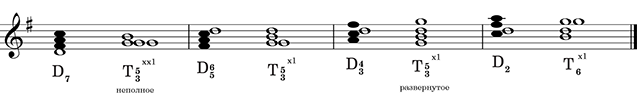 Домашнее задание:Построить D7 с обращениями и разрешениями в следующих тональностяхD dur, h moll(VII♯), Es dur, c moll(VII♯)